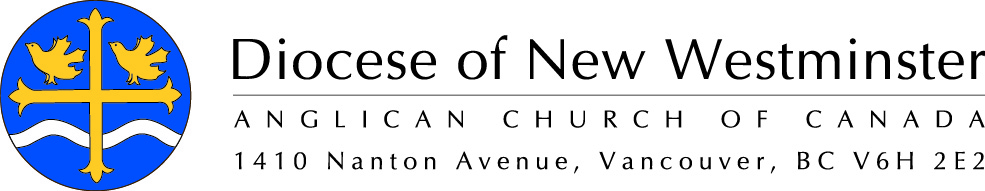 M E M O R A N D U MDate		2020.04.20To           	Priests-in-Charge, Churchwardens and TrusteesFrom      	Archdeacon Douglas FentonSubject   	Parish Community Food MinistriesThe attached questionnaire is intended to guide your Parish through all of the steps and decisions you will need to make to move ahead safely with your proposed Parish/Community Food Ministries program. It will also be used as a guide to allow Archbishop Melissa or her designate to consider your request for authorization, including any suggestions that staff may have to assist you in moving ahead.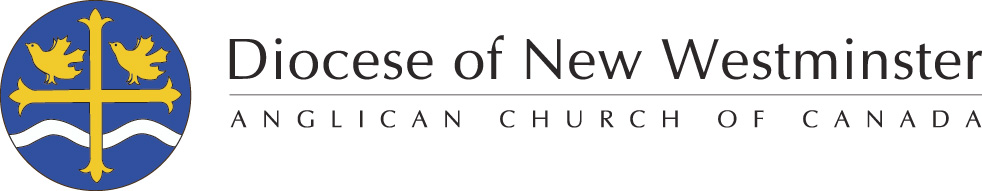 QUESTIONNAIRE FOR PARISH COMMUNITY FOOD MINISTRIESThank you for your interest in resuming or initiating a community food ministry as part of your Parish’s service to vulnerable people, including those impacted by the current COVID-19 crisis.The Diocese is supportive of Parishes providing these initiatives, provided it is done so in a way which complies with applicable law and guidelines from relevant authorities.Please complete the following questionnaire as part of your application for the Archbishop’s permission to commence or resume operations:BackgroundHave you reviewed the following documents, and considered how this guidance may impact our food ministry:Vancouver Coastal Health’s “Recommendations for Minimizing COVID-19 Risk for Community-Based Food Programmes” (link here)BC Centre for Disease Control’s COVID-19 guidance for Faith Organizations (link here)RESPONSE:     YES / NO (delete as appropriate)Have the Responsible Persons of your Parish (as defined in the Canons of the Diocese) reviewed and approved your proposal to initiate or re-start your food ministry?RESPONSE:     YES / NO (delete as appropriate)Your Food MinistryPlease give some background to the history and aims of your food ministry. What kind of ministry is it? Is it staffed by Parish clergy or employees, volunteers, or both? Who does it serve?RESPONSE:Are any non-Parish entities or individuals involved? If so, please provide details.RESPONSE:In terms of how you are proposing to operate your food ministry now:How often will the food ministry operate?RESPONSE:What kind of meals will you serve?RESPONSE:How will the ingredients for those meals be obtained?RESPONSE: If you are proposing to distribute food in takeaway containers, how will those be obtained?RESPONSE:How many people will constitute one “shift” team? What will their roles be?RESPONSE:Explain your plan for preparation, assembly, and distribution of the food (considering Vancouver Coastal Health’s Recommendations, above):RESPONSE:What will be required, in terms of waste disposal facilities, and how will this be managed?RESPONSE:Health and Sanitization PracticesWhat kind of training or education will be implemented for staff and volunteers, to ensure they are aware of expectations around best practices?RESPONSE:What is your plan to screen staff, volunteers, and guests for any symptoms associated with COVID-19?RESPONSE:Describe the sanitization measures you intend to take (including, for example, with what frequency, and by whom):RESPONSE:Describe the physical space that will be involved in the preparation and delivery stages of your food ministry. RESPONSE:How will you ensure proper social distancing is observed, both for those involved with food assembly, as well as for your guests?  For example, are you able to separate food preparation, food service (packaging/distribution), and line-up management roles?RESPONSE:What risks can you envisage, and do you have contingency plans for those? For example, if your answer above presumes a line-up forming outside, with 2 metre gaps, do you have a plan for inclement weather?RESPONSE:What kind of personal protective equipment will be required, and how will you obtain this? Do you require assistance with this? RESPONSE:Other ConsiderationsCan you think of any other risks or challenges unique to your context, and how do you propose to address or mitigate these?RESPONSE:Have you contacted municipal authorities to let them know what you are proposing? If so, please provide copies of any relevant correspondence. Have they been supportive?RESPONSE:Have you considered applying for external funding for your food ministry?  If so, please provide details.RESPONSE: